………………………….…………………..Podpis osoby reprezentującej Firmę…………..………….………..Miejscowość, data…………..………….………..Miejscowość, data…………..………….………..Miejscowość, data…………………………………………..
Nazwa firmy, siedziba, NIP OŚWIADCZENIE Oświadczam, że w ramach inwestycji  finansowanej Pożyczką  Termomodernizacyjną dla Przedsiębiorstw,  do jej realizacji niezbędne są poniższe dokumenty:…………………………………………..
Nazwa firmy, siedziba, NIP OŚWIADCZENIE Oświadczam, że w ramach inwestycji  finansowanej Pożyczką  Termomodernizacyjną dla Przedsiębiorstw,  do jej realizacji niezbędne są poniższe dokumenty:…………………………………………..
Nazwa firmy, siedziba, NIP OŚWIADCZENIE Oświadczam, że w ramach inwestycji  finansowanej Pożyczką  Termomodernizacyjną dla Przedsiębiorstw,  do jej realizacji niezbędne są poniższe dokumenty:RODZAJ INWESTYCJI /  DOKUMENTY  NIEZBĘDNE DO REALIZACJI PROJEKTURODZAJ INWESTYCJI /  DOKUMENTY  NIEZBĘDNE DO REALIZACJI PROJEKTUDotyczyNie dotyczy1Remont w zakresie termomodernizacji:    a) Docieplenie przegród w budynkach wolnostojących bez specjalnych wymagań
 p. poż. do 12m  – bez zgłoszeniab) Docieplenie przegród w budynkach wolnostojących bez specjalnych wymagań 
p. poż. powyżej 12m do 25m – zgłoszeniec) Docieplenie przegród w budynkach wolnostojących bez lub z wymaganiami
 p. poż. lub wyższe niż 25m – decyzja pozwolenia na budowę2Rozbudowa w zakresie termomodernizacji – wymaga decyzji pozwolenia na budowę 3Przebudowa w zakresie termomodernizacji – wymaga decyzji pozwolenia na budowę4Instalacja fotowoltaiczna do 50 kW / Instalacja pomp ciepła -  nie wymaga decyzji pozwolenia na budowę i nie wymaga zgłoszenia. Instalacja pomp ciepła, wolno stojących kolektorów słonecznych, urządzeń fotowoltaicznych o mocy zainstalowanej elektrycznej nie większej niż 50 kW z zastrzeżeniem, że do urządzeń fotowoltaicznych o mocy zainstalowanej elektrycznej większej niż 6,5 kW stosuje się obowiązek uzgodnienia z rzeczoznawcą do spraw zabezpieczeń przeciwpożarowych pod względem zgodności z wymaganiami ochrony przeciwpożarowej, zwany dalej „uzgodnieniem pod względem ochrony przeciwpożarowej”, projektu tych urządzeń oraz zawiadomienia organów Państwowej Straży Pożarnej, o którym mowa w art. 56 ust. 1a Prawa budowlanego5Instalacja fotowoltaiczna większa niż 50kW - wymaga zgłoszenia lub decyzji pozwolenia na budowę6Przebudowa instalacji odnawialnych źródeł energii o łącznej mocy zainstalowanej elektrycznej nie większej niż 1 MW wykorzystujących hydroenergię do wytwarzania energii elektrycznej w rozumieniu ustawy z dnia 20 lutego 2015 r. o odnawialnych źródłach energii (Dz. U. z 2021 r. poz. 610, 1093 i 1873) – wymagane zgłoszenie7Dla konstrukcji nośnych do montażu instalacji solarnych lub fotowoltaicznych  - inwestor powinien posiadać obliczenia konstrukcyjne dotyczące samej konstrukcji jak również możliwości dodatkowego obciążenia na montowanej powierzchni (np. dachu).8Dla instalacji fotowoltaicznych - konieczne są protokoły odbiorowe instalacji w zakresie zgodności wykonania wraz z pomiarami i dopuszczeniem do włączenia do sieci elektroenergetycznej.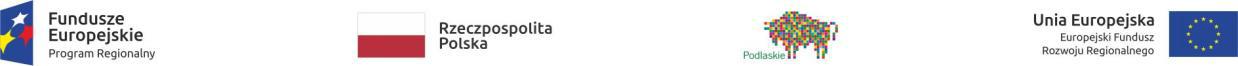 9Remont wewnątrz i na zewnątrz użytkowanego budynku instalacji, z wyłączeniem instalacji gazowych – nie wymaga decyzji pozwolenia na budowę, nie wymaga zgłoszenia10Wszystkie wymienione w punkcie 10 prace prowadzone w obszarze wpisanym do rejestru zabytków/ na obiektach zabytkowych -  wymagają dokonania zgłoszenia11Decyzji o pozwoleniu na budowę wymagają przedsięwzięcia, które wymagają przeprowadzenia oceny oddziaływania na środowisko, oraz przedsięwzięcia wymagające przeprowadzenia oceny oddziaływania na obszar Natura 200012Poza w/w dokumentami o ile nie zostanie przedłożony projekt z oświadczeniem projektanta o zgodności projektu z przepisami prawa konieczne jest uzyskanie potwierdzenia (np. w formie oświadczenia) o zgodności planowanej inwestycji z miejscowym planem zagospodarowania przestrzennego.13Inne :  wpisać jakie - …………………………………………………………………………………………………………………………….- …………………………………………………………………………………………………………………………….- …………………………………………………………………………………………………………………………….- …………………………………………………………………………………………………………………………….